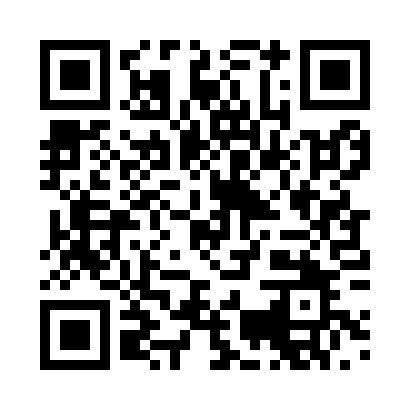 Prayer times for Turkendorf, GermanyWed 1 May 2024 - Fri 31 May 2024High Latitude Method: Angle Based RulePrayer Calculation Method: Muslim World LeagueAsar Calculation Method: ShafiPrayer times provided by https://www.salahtimes.comDateDayFajrSunriseDhuhrAsrMaghribIsha1Wed3:035:3312:595:028:2610:462Thu2:595:3112:595:038:2810:493Fri2:555:2912:595:048:3010:524Sat2:525:2712:595:048:3110:555Sun2:485:2612:595:058:3310:586Mon2:455:2412:595:068:3411:027Tue2:445:2212:595:068:3611:058Wed2:445:2012:595:078:3811:069Thu2:435:1912:595:078:3911:0610Fri2:425:1712:595:088:4111:0711Sat2:425:1612:595:098:4211:0812Sun2:415:1412:595:098:4411:0813Mon2:405:1212:595:108:4511:0914Tue2:405:1112:595:118:4711:1015Wed2:395:0912:595:118:4811:1016Thu2:395:0812:595:128:5011:1117Fri2:385:0612:595:128:5111:1218Sat2:375:0512:595:138:5311:1219Sun2:375:0412:595:138:5411:1320Mon2:365:0212:595:148:5611:1421Tue2:365:0112:595:158:5711:1422Wed2:355:0012:595:158:5911:1523Thu2:354:5912:595:169:0011:1624Fri2:354:5812:595:169:0111:1625Sat2:344:5612:595:179:0211:1726Sun2:344:5512:595:179:0411:1727Mon2:344:5412:595:189:0511:1828Tue2:334:531:005:189:0611:1929Wed2:334:521:005:199:0711:1930Thu2:334:521:005:199:0911:2031Fri2:324:511:005:209:1011:20